                                           ПРОЕКТ                                                    «в регистр»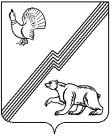 ДУМА  ГОРОДА  ЮГОРСКАХанты-Мансийского автономного округа – ЮгрыРЕШЕНИЕот __________  года                                                                                                          № ____О внесении изменений вПоложение «О порядке предоставления муниципальных гарантий города Югорска»        В соответствии с решением Думы города Югорска от 05.05.2016 № 42 «О структуре администрации города Югорска»ДУМА ГОРОДА ЮГОРСКА РЕШИЛА: Внести в  Положение «О Порядке предоставления муниципальных гарантий городаЮгорска», утвержденное решением Думы города Югорска от 30.08.2011 № 87 (с изменениями от 23.12.2016 №117) следующие изменения:      1.1.  В разделе 4:      1.1.1. В пункте 4.3 слова «управление экономической политики» заменить словами «департамент экономического развития и проектного управления».     1.1.2. В пункте 4.4  слова «Управление экономической политики» заменить словами «Департамент экономического  развития и проектного управления».     1.1.3. В пункте 4.5  слова «заключение управления экономической политики  главе администрации города Югорска» заменить словами «заключение  департамента  экономического развития и проектного управления  главе города Югорска».       2.  Настоящее решение вступает в силу после его   опубликования в официальном печатном издании города Югорска.Председатель Думы города Югорска                                                                       В.А. КлиминГлава города Югорска                                                                                                 Р.З. СалаховПроект МНПА коррупциогенных факторов не содержит.Директор департамента финансов                                               И.Ю. МальцеваЛист согласованияк проекту решения Думы города Югорска «О внесении изменений в Положение О порядке  предоставлении муниципальных гарантий города Югорска»Исполнитель: Надежда Теодозиевна  Маслюкова,начальник отдела внутреннего аудита департамента финансов (тел. 50072)Пояснительная запискак проекту решения Думы города Югорска «О внесении изменений в Положение «О порядке предоставления  муниципальных гарантий города Югорска»        Проект решения Думы города Югорска  «О внесении изменений в Положение «О порядке предоставления муниципальных гарантий города Югорска» (далее – Проект)  разработан в целях приведения Положения «О порядке предоставления  муниципальных гарантий города Югорска»,  утвержденного решением Думы города Югорска от 30.08.2011 № 87 (далее - Положение) в соответствие решению Думы города Югорска  от 05.05.2016 № 42 «О структуре администрации города Югорска (с изменениями от 25.04.2017 № 34).            В тексте  Положения  изменяется наименование структурного подразделения  администрации города – управления  экономической политики   на  наименование – департамент экономического развития и проектного управления.          Принятие предложенного проекта  не потребует  дополнительных затрат, покрываемых  за счет средств  бюджета города Югорска,  внесения изменений или отмены  муниципальных правовых актов города Югорска. Директор департамента финансов                                                                    И.Ю. МальцеваНаименование  органа Дата передачи на согласование и подпись лица, передавшего  документДата поступления на согласование и подпись лица, принявшего документДата согласованияРасшифровка подписиДепартамент финансовИ.Ю. МальцеваЮридическое управлениеА.В. ТарасоваПервый заместитель главы городаА.В. Бородкин